Ayudas para un curso intensivo de inmersión lingüística en inglés.Convocatoria 2018DestinatariosAlumnos becarios que cumplan los requisitos establecidos.NúmeroUn máximo de 2.400 becaRequisitosHaber nacido entre el 1 de enero de 1998 y el 31 de diciembre del 2001.Haber obtenido en el curso 2017-2018 la condición de becario del Ministerio de Educación, Cultura y Deporte conforme a la Resolución de 3 de agosto de 2017, de la Secretaría de Estado de Educación, Formación Profesional y Universidades, por la que se convocan becas de carácter general, para el curso académico 2017-2018, para estudiantes que cursen estudios postobligatorios. (BOE de 10 de agosto).Estar matriculado en el curso 2017/18 en:BachilleratoEnseñanzas profesionales de música y danzaGrado medio de Formación ProfesionalGrado medio de artes plásticas y diseñoGrado medio de enseñanzas deportivasEnseñanzas de idiomas de nivel intermedio o avanzadoTener aprobado totalmente el curso inmediatamente anterior y haber obtenido en dicho curso una nota final mínima de 7,50 puntos en la asignatura de inglés.Tendrán preferencia los solicitantes que hayan obtenido una puntuación superior en la asignatura de inglés. A esta nota se sumarán 1,5 puntos a los solicitantes de nueva adjudicación.DotaciónLa ayuda cubre todos los gastos de enseñanza, material, manutención y alojamiento. El transporte hasta las instalaciones corre por cuenta del alumno que, asimismo, debe abonar 100 euros a la empresa.Más InformaciónInformación en la Base de Datos Nacional de Subvenciones 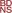 ConvocatoriaResolución por la que se convocan las ayudas Anuncio de la convocatoria en el BOE 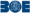 Fecha de publicación en el BOE: 17-02-2018Información de la solicitudPlazo de presentaciónDesde el 19 de febrero de 2018Hasta el 22 de marzo de 2018Plazo de presentación abiertoInstruccionesLa solicitud se debe realizar a través del botón "Acceso al servicio online" que figura en la parte superior de esta página. Tras cumplimentar sus datos, el solicitante obtendrá una plantilla o certificado, que deberá imprimir y presentar en su centro de estudios, para que este certifique los datos académicos necesarios para valorar su solicitud.Una vez obtenido este certificado, el solicitante lo escaneará y lo adjuntará a través de la aplicación informática que utilizó anteriormente. Solo entonces podrá completar el proceso de presentación de la solicitud.Por tanto, es muy importante que se inicien las gestiones con suficiente antelación para completar todo el proceso antes de que finalice el plazo de presentación. Asimismo, se deben leer cuidadosamente las instrucciones que figuran en el formulario de solicitud.